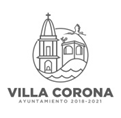 UNIDAD DE PROTECCION CIVIL Y BOMBEROSDE VILLA CORONA JALISCO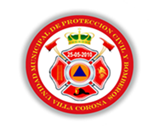 ACTIVIDADES DEL 01 AL 30 DE JUNIO 2020UNIDAD DE PROTECCION CIVIL Y BOMBEROSDE VILLA CORONA JALISCOACTIVIDADES DEL 01 AL 30 DE JUNIO 2020UNIDAD DE PROTECCION CIVIL Y BOMBEROSDE VILLA CORONA JALISCOACTIVIDADES DEL 01 AL 30 DE JUNIO 2020UNIDAD DE PROTECCION CIVIL Y BOMBEROSDE VILLA CORONA JALISCOACTIVIDADES DEL 01 AL 30 DE JUNIO 2020UNIDAD DE PROTECCION CIVIL Y BOMBEROSDE VILLA CORONA JALISCOACTIVIDADES DEL 01 AL 30 DE JUNIO 2020UNIDAD DE PROTECCION CIVIL Y BOMBEROSDE VILLA CORONA JALISCOACTIVIDADES DEL 01 AL 30 DE JUNIO 2020UNIDAD DE PROTECCION CIVIL Y BOMBEROSDE VILLA CORONA JALISCOACTIVIDADES DEL 01 AL 30 DE JUNIO 2020UNIDAD DE PROTECCION CIVIL Y BOMBEROSDE VILLA CORONA JALISCOACTIVIDADES DEL 01 AL 30 DE JUNIO 2020UNIDAD DE PROTECCION CIVIL Y BOMBEROSDE VILLA CORONA JALISCOACTIVIDADES DEL 01 AL 30 DE JUNIO 2020UNIDAD DE PROTECCION CIVIL Y BOMBEROSDE VILLA CORONA JALISCOACTIVIDADES DEL 01 AL 30 DE JUNIO 2020UNIDAD DE PROTECCION CIVIL Y BOMBEROSDE VILLA CORONA JALISCOACTIVIDADES DEL 01 AL 30 DE JUNIO 2020UNIDAD DE PROTECCION CIVIL Y BOMBEROSDE VILLA CORONA JALISCOACTIVIDADES DEL 01 AL 30 DE JUNIO 2020UNIDAD DE PROTECCION CIVIL Y BOMBEROSDE VILLA CORONA JALISCOACTIVIDADES DEL 01 AL 30 DE JUNIO 2020UNIDAD DE PROTECCION CIVIL Y BOMBEROSDE VILLA CORONA JALISCOACTIVIDADES DEL 01 AL 30 DE JUNIO 2020UNIDAD DE PROTECCION CIVIL Y BOMBEROSDE VILLA CORONA JALISCOACTIVIDADES DEL 01 AL 30 DE JUNIO 2020UNIDAD DE PROTECCION CIVIL Y BOMBEROSDE VILLA CORONA JALISCOACTIVIDADES DEL 01 AL 30 DE JUNIO 2020UNIDAD DE PROTECCION CIVIL Y BOMBEROSDE VILLA CORONA JALISCOACTIVIDADES DEL 01 AL 30 DE JUNIO 2020UNIDAD DE PROTECCION CIVIL Y BOMBEROSDE VILLA CORONA JALISCOACTIVIDADES DEL 01 AL 30 DE JUNIO 2020UNIDAD DE PROTECCION CIVIL Y BOMBEROSDE VILLA CORONA JALISCOACTIVIDADES DEL 01 AL 30 DE JUNIO 2020UNIDAD DE PROTECCION CIVIL Y BOMBEROSDE VILLA CORONA JALISCOACTIVIDADES DEL 01 AL 30 DE JUNIO 2020UNIDAD DE PROTECCION CIVIL Y BOMBEROSDE VILLA CORONA JALISCOACTIVIDADES DEL 01 AL 30 DE JUNIO 2020UNIDAD DE PROTECCION CIVIL Y BOMBEROSDE VILLA CORONA JALISCOACTIVIDADES DEL 01 AL 30 DE JUNIO 2020UNIDAD DE PROTECCION CIVIL Y BOMBEROSDE VILLA CORONA JALISCOACTIVIDADES DEL 01 AL 30 DE JUNIO 2020UNIDAD DE PROTECCION CIVIL Y BOMBEROSDE VILLA CORONA JALISCOACTIVIDADES DEL 01 AL 30 DE JUNIO 2020UNIDAD DE PROTECCION CIVIL Y BOMBEROSDE VILLA CORONA JALISCOACTIVIDADES DEL 01 AL 30 DE JUNIO 2020UNIDAD DE PROTECCION CIVIL Y BOMBEROSDE VILLA CORONA JALISCOACTIVIDADES DEL 01 AL 30 DE JUNIO 2020UNIDAD DE PROTECCION CIVIL Y BOMBEROSDE VILLA CORONA JALISCOACTIVIDADES DEL 01 AL 30 DE JUNIO 2020UNIDAD DE PROTECCION CIVIL Y BOMBEROSDE VILLA CORONA JALISCOACTIVIDADES DEL 01 AL 30 DE JUNIO 2020UNIDAD DE PROTECCION CIVIL Y BOMBEROSDE VILLA CORONA JALISCOACTIVIDADES DEL 01 AL 30 DE JUNIO 2020UNIDAD DE PROTECCION CIVIL Y BOMBEROSDE VILLA CORONA JALISCOACTIVIDADES DEL 01 AL 30 DE JUNIO 2020UNIDAD DE PROTECCION CIVIL Y BOMBEROSDE VILLA CORONA JALISCOACTIVIDADES DEL 01 AL 30 DE JUNIO 2020UNIDAD DE PROTECCION CIVIL Y BOMBEROSDE VILLA CORONA JALISCOACTIVIDADES DEL 01 AL 30 DE JUNIO 2020DIAS DEL MES123456789101112131415161718192021222324252627282930INSPECCIÓN///////2/1/////114///////////09PREVENCION212111111121111111211111111331ANIMALES /////121/112111/11//12113/21APOYOS/////1	1///1/////1/////1////05CABLES EN RIESGO/////////1////////////////////01CHOQUES./////////////1////1/////////02VOLCADURA/////////////////////////////00FALLAS MECANICAS/1/////1/////////////////02APOYO VIAL//////////////////////////////00ACCIDENTE/////////////1///////////////01ÁRBOL CAÍDO///////////////11//////////    02FUGAS  DE GAS/////////////////1////////1/02ATENCION PREHOSPITALARIA////////////1////////////////01CAPACITACIONES ////////////////////////////1/01INCENDIOS/1/12/1112111//11112/18EMBANCAMIENTO///////////////////////1//////01POSTE CAÍDO////////////////////1/////////01                                        DESAZOLVE///////// 1////////////////////01FUGA DE AGUA //////////////////////////1///00TOTAL  2     3       2       2       3     3       5      6       2      7       4      5      4      3       3      3       5      8      3       2      3      2       4     5       2       2      5       3      2                                                  102  2     3       2       2       3     3       5      6       2      7       4      5      4      3       3      3       5      8      3       2      3      2       4     5       2       2      5       3      2                                                  102  2     3       2       2       3     3       5      6       2      7       4      5      4      3       3      3       5      8      3       2      3      2       4     5       2       2      5       3      2                                                  102  2     3       2       2       3     3       5      6       2      7       4      5      4      3       3      3       5      8      3       2      3      2       4     5       2       2      5       3      2                                                  102  2     3       2       2       3     3       5      6       2      7       4      5      4      3       3      3       5      8      3       2      3      2       4     5       2       2      5       3      2                                                  102  2     3       2       2       3     3       5      6       2      7       4      5      4      3       3      3       5      8      3       2      3      2       4     5       2       2      5       3      2                                                  102  2     3       2       2       3     3       5      6       2      7       4      5      4      3       3      3       5      8      3       2      3      2       4     5       2       2      5       3      2                                                  102  2     3       2       2       3     3       5      6       2      7       4      5      4      3       3      3       5      8      3       2      3      2       4     5       2       2      5       3      2                                                  102  2     3       2       2       3     3       5      6       2      7       4      5      4      3       3      3       5      8      3       2      3      2       4     5       2       2      5       3      2                                                  102  2     3       2       2       3     3       5      6       2      7       4      5      4      3       3      3       5      8      3       2      3      2       4     5       2       2      5       3      2                                                  102  2     3       2       2       3     3       5      6       2      7       4      5      4      3       3      3       5      8      3       2      3      2       4     5       2       2      5       3      2                                                  102  2     3       2       2       3     3       5      6       2      7       4      5      4      3       3      3       5      8      3       2      3      2       4     5       2       2      5       3      2                                                  102  2     3       2       2       3     3       5      6       2      7       4      5      4      3       3      3       5      8      3       2      3      2       4     5       2       2      5       3      2                                                  102  2     3       2       2       3     3       5      6       2      7       4      5      4      3       3      3       5      8      3       2      3      2       4     5       2       2      5       3      2                                                  102  2     3       2       2       3     3       5      6       2      7       4      5      4      3       3      3       5      8      3       2      3      2       4     5       2       2      5       3      2                                                  102  2     3       2       2       3     3       5      6       2      7       4      5      4      3       3      3       5      8      3       2      3      2       4     5       2       2      5       3      2                                                  102  2     3       2       2       3     3       5      6       2      7       4      5      4      3       3      3       5      8      3       2      3      2       4     5       2       2      5       3      2                                                  102  2     3       2       2       3     3       5      6       2      7       4      5      4      3       3      3       5      8      3       2      3      2       4     5       2       2      5       3      2                                                  102  2     3       2       2       3     3       5      6       2      7       4      5      4      3       3      3       5      8      3       2      3      2       4     5       2       2      5       3      2                                                  102  2     3       2       2       3     3       5      6       2      7       4      5      4      3       3      3       5      8      3       2      3      2       4     5       2       2      5       3      2                                                  102  2     3       2       2       3     3       5      6       2      7       4      5      4      3       3      3       5      8      3       2      3      2       4     5       2       2      5       3      2                                                  102  2     3       2       2       3     3       5      6       2      7       4      5      4      3       3      3       5      8      3       2      3      2       4     5       2       2      5       3      2                                                  102  2     3       2       2       3     3       5      6       2      7       4      5      4      3       3      3       5      8      3       2      3      2       4     5       2       2      5       3      2                                                  102  2     3       2       2       3     3       5      6       2      7       4      5      4      3       3      3       5      8      3       2      3      2       4     5       2       2      5       3      2                                                  102  2     3       2       2       3     3       5      6       2      7       4      5      4      3       3      3       5      8      3       2      3      2       4     5       2       2      5       3      2                                                  102  2     3       2       2       3     3       5      6       2      7       4      5      4      3       3      3       5      8      3       2      3      2       4     5       2       2      5       3      2                                                  102  2     3       2       2       3     3       5      6       2      7       4      5      4      3       3      3       5      8      3       2      3      2       4     5       2       2      5       3      2                                                  102  2     3       2       2       3     3       5      6       2      7       4      5      4      3       3      3       5      8      3       2      3      2       4     5       2       2      5       3      2                                                  102  2     3       2       2       3     3       5      6       2      7       4      5      4      3       3      3       5      8      3       2      3      2       4     5       2       2      5       3      2                                                  102  2     3       2       2       3     3       5      6       2      7       4      5      4      3       3      3       5      8      3       2      3      2       4     5       2       2      5       3      2                                                  102  2     3       2       2       3     3       5      6       2      7       4      5      4      3       3      3       5      8      3       2      3      2       4     5       2       2      5       3      2                                                  102